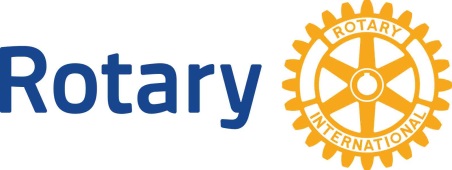 Rotary InternationalDate	No. 11 FellowshipDear (First name):Hopefully you are enjoying these letters and they are helping you understand the larger world of Rotary and some of the working details of our own Club.Most Rotary clubs meets weekly and in this way the members get to know each other in a professional and personal sense. It also enables members to discuss and further the Club’s service goals.  Of course, let’s not forget to mention our outstanding programs and speakers!Your active participation is important to the success of the Club. Your regular attendance at club meetings provides the maximum benefit to you and the other members. However, if you are unable to attend a scheduled meeting for some reason, there are ways to “make-up” the meeting for attendance purposes.  These “make-ups” will only add to your Rotary experience.One way to make-up a meeting is to visit another Rotary club. Our Club newsletter and website lists some of the local clubs at which you could make-up or if you are traveling, please check the Rotary International website. You can also download the Application “Club Locator” on your phone or computer. This Site lists every club in the world, indicating where they meet and when the meet.Visiting an international club is quite an experience in seeing the worldwide nature of Rotary. You are welcomed at Rotary meetings anywhere in the world. When planning travel abroad, request a club banner from our Club Secretary to present to the Rotary club president where you visit.  You may also be offered a club banner from the foreign club to bring back to us!Another way to make-up a missed meeting is to attend a social event of the Club.  We encourage you to include your spouse, partner or family members in our social events to strengthen our friendships and our network through the “Family of Rotary”.Service projects and committee meetings can also be counted as make-ups.With all these options, it is easy to exceed the attendance expectations!  You get the opportunity to meet new Rotarians and take part in their informative and inspirational activities.Yours in Rotary Service,